ПРЕСС-РЕЛИЗРазъяснение вопросов о межеванииКрасноярск 17 ноября 2017 года -  	С 1 января 2017 года отношения, возникающие в связи с осуществлением государственного кадастрового учета недвижимости и государственной регистрации прав на недвижимость, регулируются Федеральным законом от 13 июля 2015 года № 218-ФЗ «О государственной регистрации недвижимости».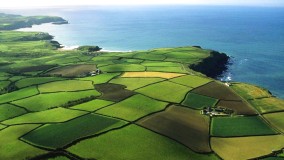 При этом ни указанным Законом о регистрации недвижимости, ни иными нормативными правовыми актами не установлена обязанность правообладателей земельных участков обеспечить до определенной даты уточнение местоположения границ земельных участков (провести так называемое «межевание») и внесение таких сведений в Единый государственный реестр недвижимости (ЕГРН). В связи с этим данные процедуры осуществляются по усмотрению правообладателей таких земельных участков, и сроками не ограничиваются.Необходимо отметить, что в силу части 6 статьи 72 Закона о регистрации недвижимости государственная регистрация права на земельный участок, совершенная по правилам ранее действовавшего законодательства, в том числе при отсутствии в отношении такого земельного участка сведений о координатах характерных точек границ такого земельного участка, признается юридически действительной. В настоящее время Законом о регистрации недвижимости не предусмотрены основания для приостановления государственной регистрации прав на земельные участки в связи с отсутствием в ЕГРН сведений о координатах характерных точек их границ (в связи с отсутствием «межевания»). Действующее законодательство также не содержит ограничения на совершение сделок с земельными участками, сведения о которых содержатся в ЕГРН, но границы которых не установлены в соответствии с требованиями земельного законодательства, а также какие-либо сроки, в течение которых такие границы должны быть установлены.Вместе с тем, правообладателям  земельных участков, не имеющих точных границ, рекомендуется рассмотреть возможность проведения межевания. Внесение в ЕГРН сведений о границах избавит правообладателей от проблем из-за возможных споров, в том числе с соседями и с органами публичной власти.